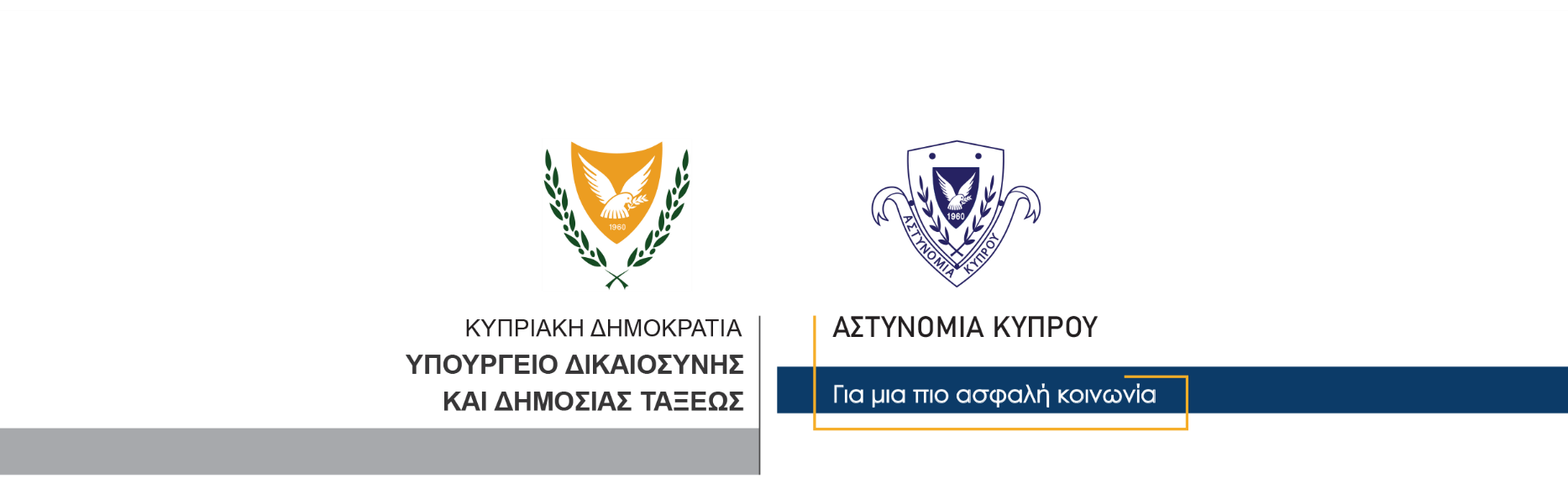 12 Απριλίου, 2021  Δελτίο Τύπου 2 – Θανατηφόρα οδική σύγκρουση Ο Νικόλας Κωνσταντίνου 19 ετών, από τη Λευκωσία, έχασε τη ζωή του σε θανατηφόρα οδική σύγκρουση που συνέβη χθες βράδυ στη Λευκωσία.Συγκεκριμένα, γύρω στις 11μ.μ χθες, μοτοσικλέτα στην οποία επέβαιναν δύο 19χρονοι στη Λεωφόρο Ιωσήφ Χατζηιωσήφ στη Λευκωσία, κάτω από συνθήκες που διερευνώνται, παρεξέκλινε της πορείας της και αφού ανέβηκε στο πεζοδρόμιο, κτύπησε σε ηλεκτρικό πάσαλο. Οι δύο 19χρονοι τραυματίστηκαν και μεταφέρθηκαν με ασθενοφόρο στο Γενικό Νοσοκομείο Λευκωσίας, όπου διαπιστώθηκε ο θάνατος του Κωνσταντίνου, ενώ ο δεύτερος 19χρονος διαπιστώθηκε ότι υπέστη κατάγματα σε διάφορα μέρη του σώματος του και κρατήθηκε περαιτέρω νοσηλεία.Η κατάστασης της υγείας του κρίνεται από τους θεράποντες ιατρούς ως σοβαρή. Η Τροχαίας Λευκωσίας συνεχίζει τις εξετάσεις.            Κλάδος ΕπικοινωνίαςΥποδιεύθυνση Επικοινωνίας Δημοσίων Σχέσεων & Κοινωνικής Ευθύνης